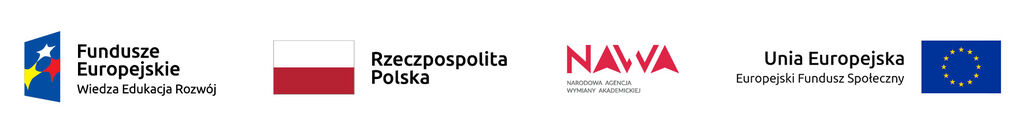 Regulamin rekrutacji i udziału w projekcieTOWNSHIP - w kierunku miast zrównoważonych estetycznych i wspólnych: intensywne międzynarodowe programy kształceniaPostanowienia ogólne i definicjeNiniejszy dokument określa ramowe zasady i warunki oraz kryteria naboru uczestników do udziału w projekcie „TOWNSHIP - w kierunku miast zrównoważonych estetycznych i wspólnych: intensywne międzynarodowe programy kształcenia”Projekt pt. „TOWNSHIP - w kierunku miast zrównoważonych estetycznych i wspólnych: intensywne międzynarodowe programy kształcenia” realizowany jest przez Uniwersytet Gdański (dalej jako Uniwersytet Gdański, UG lub Realizator Projektu) w ramach programu NAWA SPINAKER - Intensywne międzynarodowe programy kształcenia, numer umowy o dofinansowanie BPI/SPI/2021/1/00016/U/00001 z dnia 22.06.2022.Projekt realizowany jest od 01.07.2022 do 31.08.2023 r.Celem projektu jest zwiększenie umiędzynarodowienia oferty kształcenia Uniwersytetu Gdańskiego przez:zwiększenie zainteresowania ofertą kształcenia w UG zagranicznych studentów i doktorantów; stworzenie oferty kształcenia w języku angielskim dającej wiedzę i narzędzia w kierunku kształtowania zrównoważonych miast i społeczności z wykorzystaniem narzędzi on-line oraz blended learning; wykreowanie popytu na studia w języku angielskim na Wydziale Nauk Społecznych UG z zakresu Urban Studies.W ramach projektu utworzone i zrealizowane zostaną: szkoły letnia i zimowa, Massive Open On-line Course. Terminy zajęć:MOOC – 12-25.06.2023Szkoła zimowa – 27.02.-10.03.2023Szkoła letnia – 03-14.07.2023Wsparciem objętych zostanie łącznie 45 studentów i/ lub doktorantów zagranicznych nowo pozyskanych (dotąd nie studiujący na UG) w procesie rekrutacyjnym z zachowaniem równości szans, w tym po 12 osób do szkół zimowej i letniej i 21 osób na kursy on-line. W zajęciach on line oferowanych w ramach projektu będą mogli uczestniczyć również studenci/ doktoranci polscy (min. 25 uczestników). W projekcie nie przewidziano finansowania udziału ww. osób. Warunki uczestnictwaW projekcie mogą  brać udział osoby, które deklarują chęć uczestnictwa  i spełniają następujące kryteria:cudzoziemcy będący studentami I lub II stopnia na zagranicznej uczelni, lubcudzoziemcy będący doktorantami zagranicznej uczelni w rozumieniu ustawy Prawo o szkolnictwie wyższym i nauce;nie studiowały wcześniej na Uniwersytecie Gdańskim;posługują się językiem angielskim na poziomie minimum B1 według Common European Framework for Reference.Warunkiem obligatoryjnym przyjęcia do projektu będzie dostarczenie kompletnej wymaganej dokumentacji zgłoszeniowej (opisanej w punkcie 6 niniejszych Warunków), w terminie do:MOOC - 12.06.2023 Winter School - 27.02.2023Summer School – 3.07.2023W przypadku większej ilości chętnych dodatkowo premiowani będą studenci studiów pierwszego stopnia (BA).  Poza tym o przyjęciu decydować będzie kolejność zgłoszeń. Z posiedzenia Komisji Rekrutacyjnej zostanie sporządzony protokół. Rekrutacja trwać będzie od 23.02.2023 do 30.06.2023.Etapy rekrutacji:wypełnienie przez kandydatów do projektu kwestionariusza zgłoszeniowego on line zawierającego zgodę na przetwarzanie danych;przekazanie do Biura Projektu oryginałów podpisanych dokumentów zgłoszeniowych tj. Deklaracji przystąpienia do udziału w projekcie, Formularza danych osobowych uczestnika, Oświadczenia RODO PO WER, Oświadczenia RODO NAWA, Dodatkowej zgody uczestnika na przetwarzanie danych osobowych. Ww. dokumenty udostępnione zostaną w językach polskim i angielskim;kwalifikacja uczestnika do udziału w projekcie na podstawie przesłanych dokumentów uwzględniając warunki opisane w niniejszym Regulaminie;podpisanie umowy stypendialnej (dotyczy tylko uczestników szkoły letniej i zimowej, stypendium związane z udziałem w stacjonarnej części zajęć).Wszystkie niezbędne  informacje i formularze  znajdują się na stronie: https://czrug.ug.edu.pl/programy/badania-i-projekty/township/Złożone dokumenty nie podlegają zwrotowi.Warunki rezygnacji z udziału w projekcie. W przypadku rezygnacji z udziału w projekcie przez uczestnika pobierającego równocześnie stypendium, podlega ono zwrotowi na warunkach określonych w umowie. W przypadku rezygnacji z udziału w projekcie, Uczestnik jest zobowiązany  do złożenia pisemnej rezygnacji w Biurze Projektu, podając powody owej rezygnacji, wraz z ich udokumentowaniem. W przypadku rezygnacji uczestnika do projektu zakwalifikowany zostać może Kandydat z listy rezerwowej lub  przeprowadzona zostanie dodatkowa rekrutacja.Organizacja Szkoła zimowa oraz szkoła letnia zaplanowane zostały w formie hybrydowej: pierwszy tydzień (5 dni x 6 godzin, od poniedziałku do piątku) - zajęcia stacjonarne na terenie Uniwersytetu Gdańskiego, na Wydziale Nauk Społecznych, ul. Bażyńskiego 4, 80-309 Gdańsk;drugi tydzień (5 dni x 6 godzin, od poniedziałku do piątku)  - zajęcia on line za pomocą Google Meet.Massive Open On-line Course (MOOC): TOOLS TOWARDS SUSTAINABLE URBANITY będzie udostępniony zrekrutowanym uczestnikom poprzez Portal Edukacyjny UG, wykorzystujący Platformę Edukacyjną Moodle. Uczestnicy będą mieli 14 dni na zrealizowanie kursu. Kurs będzie się składał z materiałów udostępnionych w tym materiałów wideo oraz quizów weryfikujących wiedzę z poszczególnych modułów kursu. Udział w szkołach letniej, zimowej oraz  Massive Open On-line Course w ramach projektu jest bezpłatny.Dany uczestnik może wziąć udział tylko w jednej ze szkół - zimowej lub letniej lub w kursie MOOC.Uczestnikom zajęć stacjonarnych zagwarantowane zostanie dofinansowanie kosztów pobytu w formie stypendium w wysokości 3500,00 PLN. Stypendium zostanie wypłacone pod warunkiem i na podstawie umowy stypendialnej, zawartej zgodnie ze wzorem stanowiącym Załącznik nr 1 do niniejszego Regulaminu, po przybyciu do Gdańska w kasie Uniwersytetu Gdańskiego. Wszelkie informacje dotyczące organizacji oraz realizacji projektu będą ogłaszane przez Organizatora na stronie internetowej pod adresem: https://czrug.ug.edu.pl/en/township/. O  zmianach uczestnicy będą również informowani drogą mailową lub telefonicznie.Po ukończeniu zajęć uczestnicy otrzymają certyfikaty, dokumentujące liczbę uzyskanych punktów ECTS.Obowiązkiem uczestnika projektu jest:Spełnianie wymagań i akceptacja wszystkich zapisów Regulaminu rekrutacji i udziału w projekcie.Udział w prowadzonych w ramach projektu zadaniach w ustalonych  terminach  i formach.Uzupełnianie wszelkiej dokumentacji związanej z realizacją Projektu, a w szczególności: podpisywanie list obecności, potwierdzeń odbioru udzielonych świadczeń oraz innych dokumentów wskazanych przez Organizatora a związanych z realizacją Projektu.Postanowienia końcowe1. W sprawach nieuregulowanych niniejszym Regulaminem zastosowanie mają przepisy Kodeksu Cywilnego, Ustawy Prawo o szkolnictwie wyższym i nauce, oraz aktów wykonawczych do tej ustawy, w tym Regulaminu Studiów Uniwersytetu Gdańskiego, Zarządzenia Rektora Uniwersytetu Gdańskiego nr 139/R/22 z dnia 02.11.2022 r. w sprawie Regulaminu innych form kształcenia prowadzonych w Uniwersytecie Gdańskim, a także innych właściwych aktów wydawanych przez Uniwersytet Gdański. 2. Regulamin rekrutacji i udziału w projekcie wchodzi w życie z dniem 01.02.2023 r.3. Niniejszy regulamin dostępny będzie do wglądu w Biurze Projektu oraz na stronie internetowej Realizatora projektu pod adresem: https://czrug.ug.edu.pl/en/township/. 4. Regulamin obowiązuje przez cały okres realizacji projektu.5. Realizator Projektu zastrzega sobie prawo do dokonywania zmian w niniejszym Regulaminie. Wszelkie zmiany obowiązywać będą od daty ich wprowadzenia i ogłoszenia ujednoliconego tekstu Regulaminu. Regulamin podlega publikacji na stronie internetowej pod adresem: https://czrug.ug.edu.pl/en/township/